“FAOSEC Bölgesinde İklim Değişikliğinin Ormanlar Üzerindeki Olumsuz Etkilerini Azaltmak İçin Doğa Temelli Çözümler Eğitimi”26-30 EylülAntalya/TürkiyeKATILIMCILAR IÇIN BILGI NOTLARI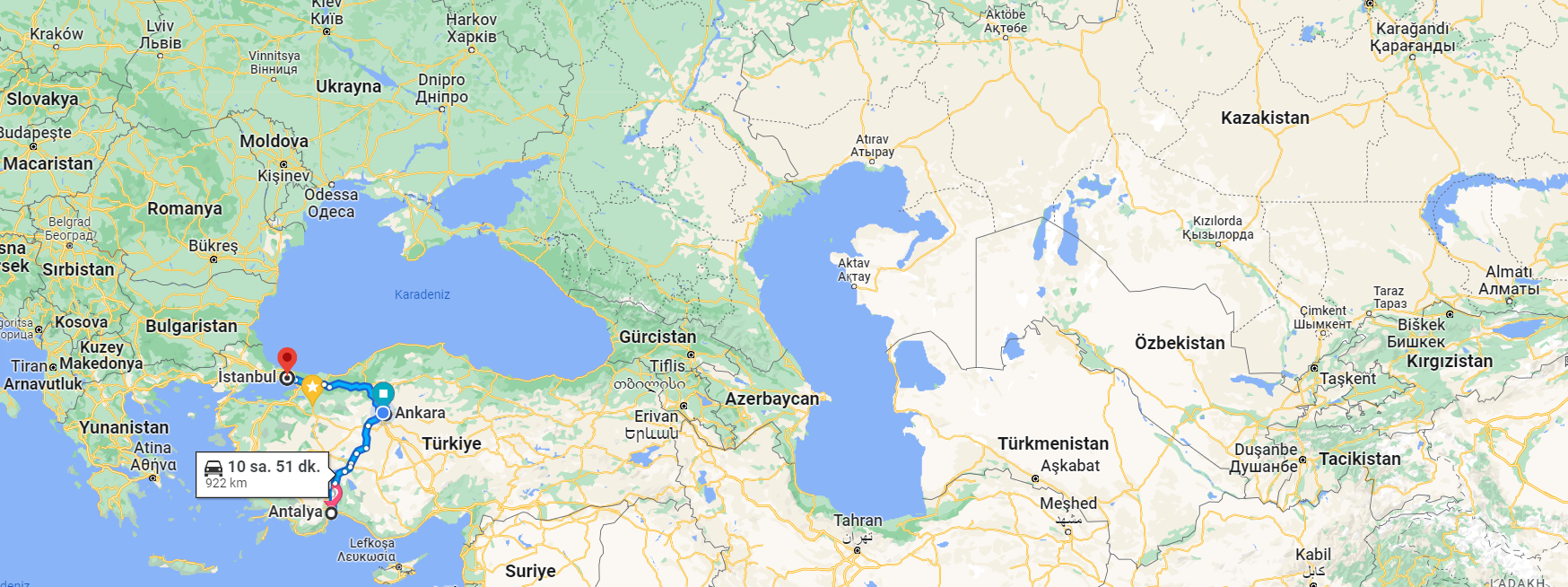 AmaçOrman Mühendisleri Odası ile FAO arasında yürütülen işbirliği çerçevesinde  “FAOSEC Bölgesinde İklim Değişikliğinin Ormanlar Üzerindeki Olumsuz Etkilerini Azaltmak İçin Doğa Temelli Çözümler Rehberi-  Guidelines on the Implementation of Nature-Based Solutions (NbSs) to Combat Negative Impact of Climate Change on Forestry for the Sub-Region” hazırlanmıştır.Bu rehberin tanıtımı ve rehberde yer alan hususların değerlendirilmesi  için 26-30 Eylül 2023 tarihlerinde Antalya’da yol dahil beş günlük bir eğitim düzenlenecektir.Bu bilgi notu bu eğitime katılacaklara rehberlik etmek amacıyla hazırlanmıştır. Günlük ProgramlarEğitim Programı beş günlük bir program olarak aşağıdaki şekilde uygulanacaktır:D1		Antalya'ya ulaşım-		26Eylül 2023 SalıD2		Eğitim Merkezinde seminer-	27Eylül 2023 ÇarşambaD3		Arazi incelemesi-teknik gezi	28Eylül 2023 PerşembeD4		Eğitim Merkezinde seminer –	29Eylül 2023 CumaD5		Antalya'dan ayrılış-		30Eylül 2023 CumartesiEğitim Yeri:Eğitim mekanı Orman Genel Müdürlüğünün  Antalya'daki “Uluslararası Ormancılık Eğitim Merkezi” dir. Adres:Sedir Mahallesi Vatan Bulvarı Muratpaşa / ANTALYA/Türkiye 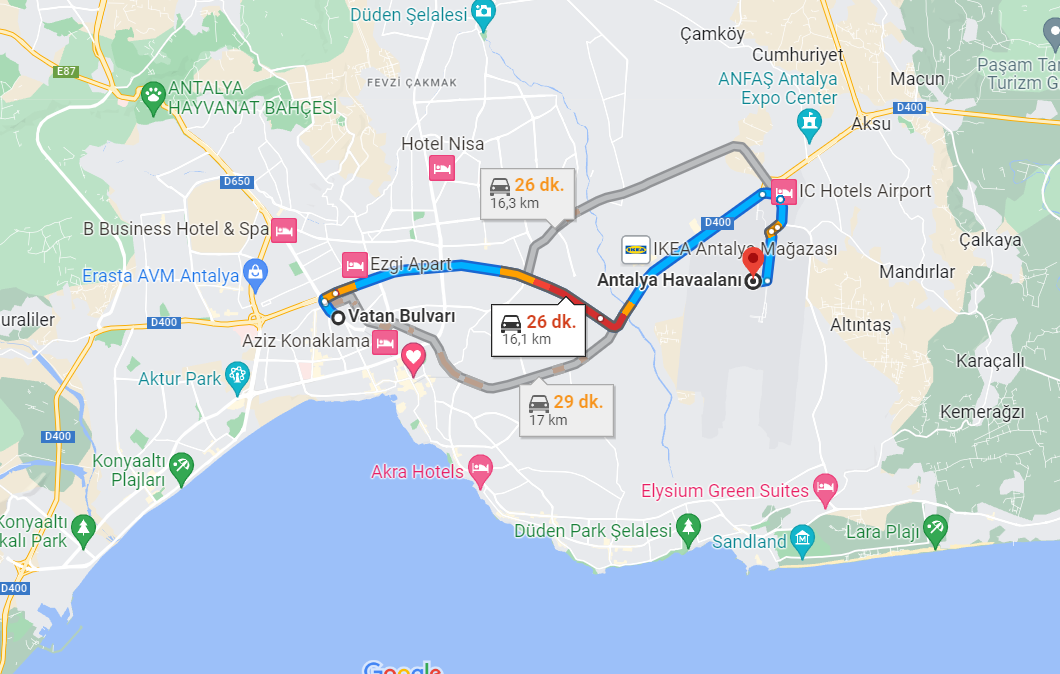 Konaklama:Tüm katılımcılar Antalya Orman Bölge Müdürlüğü Sosyal Tesislerinde konaklayacaklardır. (Uluslararası Ormancılık Eğitim Merkezi)UlaşımKatılımcıların uçak biletleri OMO tarafından sağlanacaktır. Havaalanından eğitim merkezine ulaşım OMO tarafından sağlanacak, katılımcılar havalanında karşılanacaktır. Saha gezisi için de gerekli düzenlemeler yapılacaktır.FinansmanEğitimle ilgili tüm masraflar OMO tarafından karşılanacaktır.KıyafetKapalı alanda yapılan derslerde rahat  kıyafetler giyilmesi tavsiye edilmektedir.  Açık hava derslerinde ve saha gezilerinde spor kıyafetleri giyilmesi ve yağmur ihtimaline karşı hazırlıklı olunması uygun olacaktır.Saha Ziyareti-28 Eylül 2023, PerşembeYangın sonrası NbS uygulamalarının yerel ormancılık uzmanlarının rehberliğinde görüşülmesi amacıyla 28 Eylül Çarşamba günü sahadaki deneyimlerin paylaşıldığı bir saha ziyareti düzenlenecektir.Saha gezisi ile ilgili ulaşım ve diğer ihtiyaçlar OMO tarafından karşılanacaktır.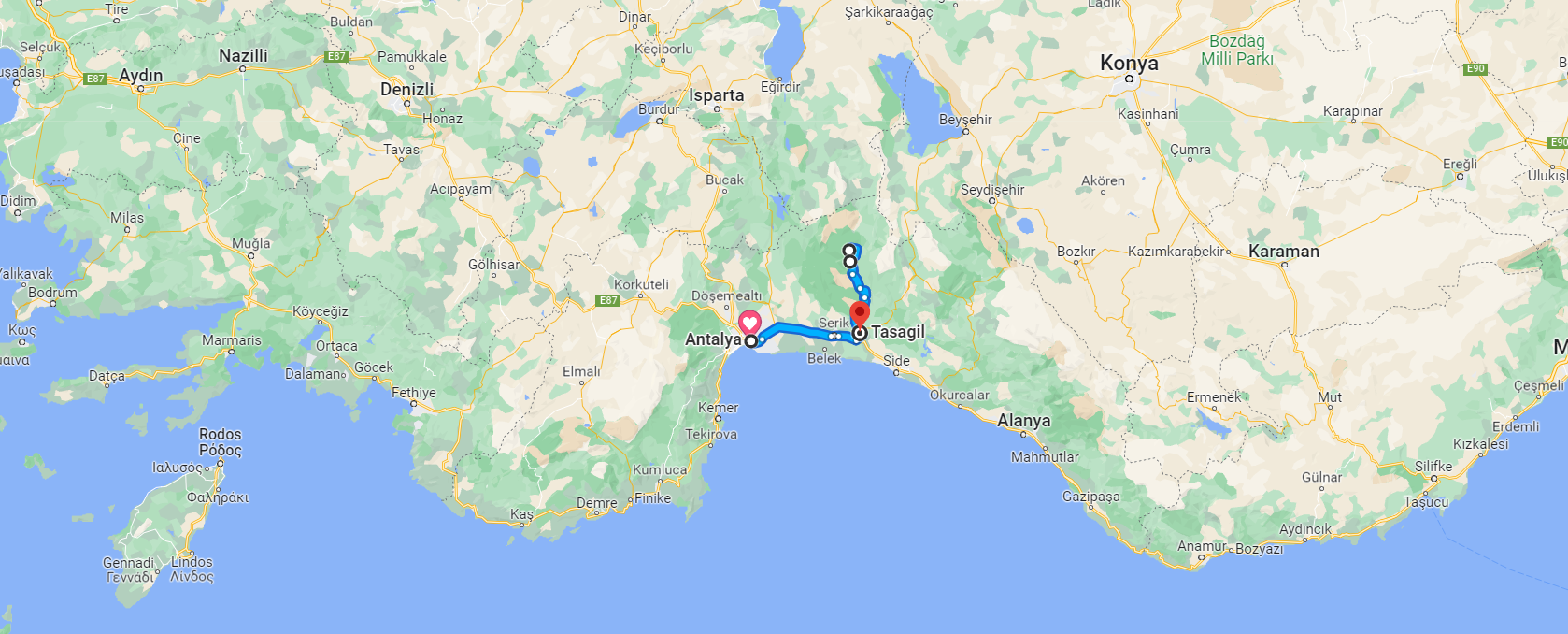 Hava DurumuHava durumunu bilgisi için::https://www.mgm.gov.tr/tahmin/il-ve-ilceler.aspx?il=Antalya 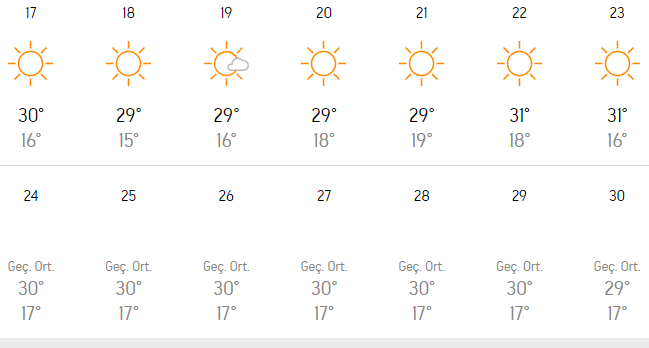 Türkiye Hakkında Genel BilgilerTürkiye ile ilgili en güncel bilgilere Dışişleri Bakanlığı'nın web sayfasından ulaşılabilmektedir:https://www.mfa.gov.tr/ Seyahat için gerekli bilgi: https://www.turkishairlines.com/ Antalya Hakkında Genel BilgilerEn güncel bilgiler için aşağıdaki bağlantıların ziyaret edilmesi de önerilmektedir:Antalya Valiliği:	http://www.antalya.gov.tr/ Antalya Büyükşehir Belediyesi:	https://www.antalya.bel.tr/Antalya Orman Bölge Müdürlüğü:	https://antalyaobm.ogm.gov.tr/SitePages/OGM/OGMDefault.aspx Orman Mühendisleri Odası:	https://www.ormuh.org.tr/Türkiye Devlet Meteoroloji İşleri Genel Müdürlüğü https://www.mgm.gov.tr/tahmin/il-ve-ilceler.aspx?il=Antalya Yılda 10 milyonun üzerinde turiste ev sahipliği yapan Antalya, dünyanın en güvenli şehirlerinden birisidir. Ancak katılımcılarımızın kendi tedbirlerini almaları tavsiye edilir. Herhangi bir durumda iletişim numaralarını aramanız uygun olacaktır.Grup olarak seyahat edeceğimiz için misafirlerimizin programa uymaları ve bağımsız hareket etmemeleri tavsiye edilir.İrtibat için:Ercan KaptanoğluE-posta:ercank028@gmail.com Cep Telefonu: +90 505 771 11 50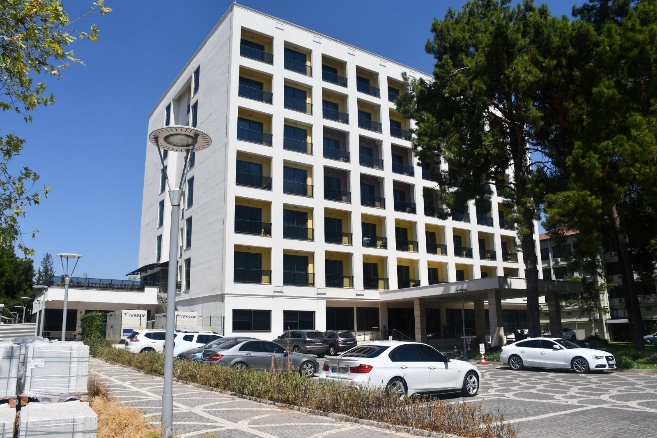 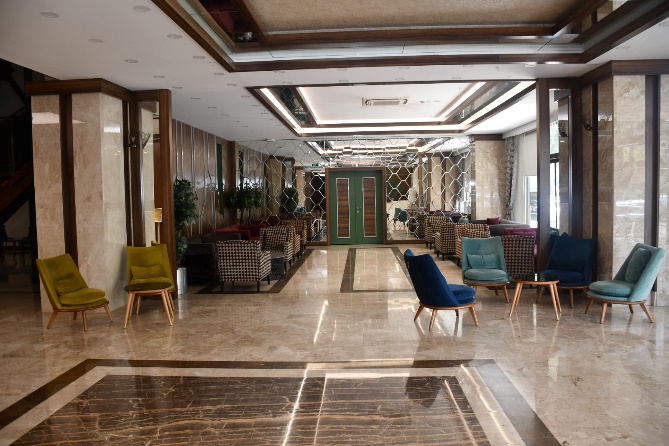 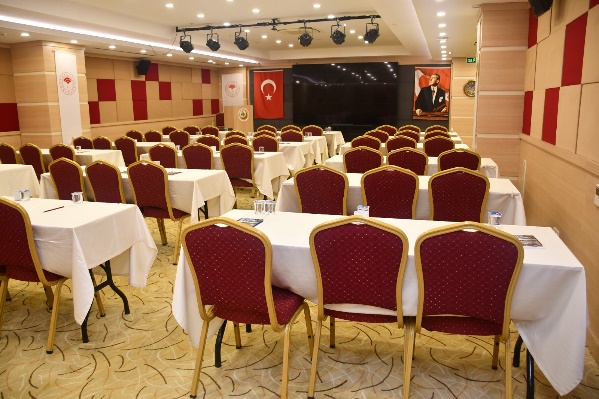 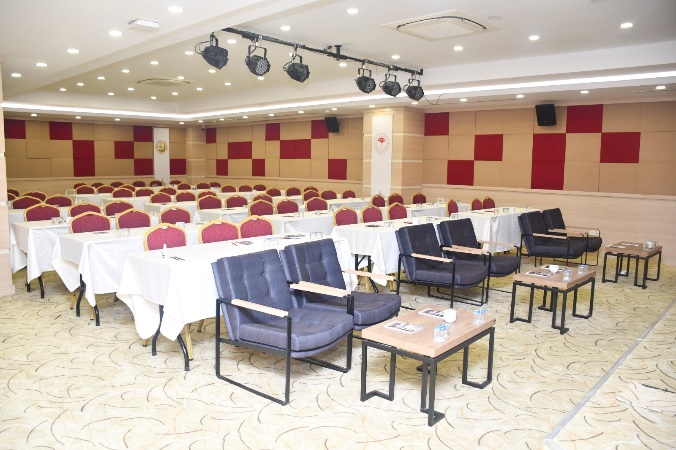 